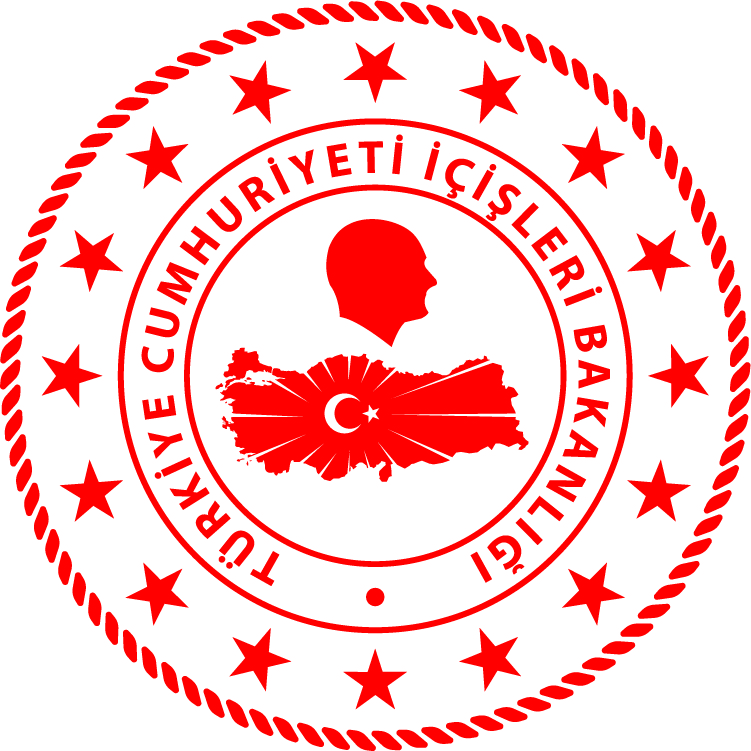 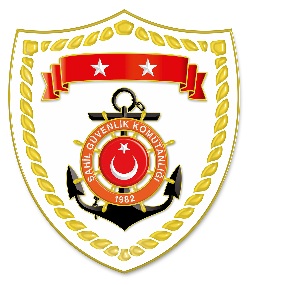 Aegean Region*Statistical information given in the table may vary because they consist of data related incidents which were occured and turned into search and rescue operations. The exact numbers at the end of the related month is avaliable on sg.gov.tr/irregular-migration-statisticsNUDATELOCATION/PLACE AND TIMEIRREGULAR MIGRATION ASSETTOTAL NUMBER OF APPREHENDED FACILITATORS/SUSPECTTOTAL NUMBER OF RESCUED
MIGRANTS/PERSONNATIONALITY OF RESCUED/APPREHENDED MIGRANTS ON THE BASIS OF DECLARATION117 January 2022Off the Coast ofMUĞLA/Bodrum03.35InflatableBoat-2012 Palestine, 4 Yemen, 2 Syria, 2 Guinea217 January 2022Off the Coast ofBALIKESİR/Ayvalık03.45InflatableBoat-177 Eritrea, 4 Somalia, 3 Palestine, 3 Congo317 January 2022Off the Coast ofMUĞLA/Bodrum08.50Life Boat-184 Haiti, 4 Comoros Islands, 3 Central Africa, 2 Cameroon, 2 Ghana,1 Senegalese, 1 Congo, 1 Mali 417 January 2022Off the Coast ofBALIKESİR/Ayvalık12.20InflatableBoat-3629 Eritrea, 6 Yemen, 1 Afghanistan517 January 2022Off the Coast ofMUĞLA/Marmaris14.10Life Boat-1616 Syria617 January 2022Off the Coast ofÇANAKKALE/Ayvacık23.40Life Boat-1616 Congo